Application Form2017 NCUE Summer Camp“Culture & Chinese Learning Program in Taiwan”Personal InformationEmergency Contact InformationEducation InformationPrescription of special circumstancesDocument Checklist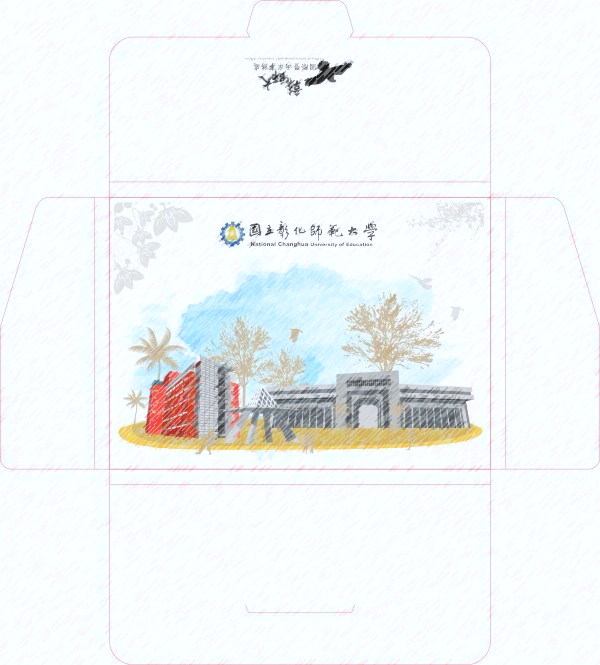 Family Name:Given Name(s):Gender:Email Address: Male            FemaleNationality:Date of Birth(YYYY-MM-DD):Passport Number:Passport expiry date (YYYY-MM-DD):Contact Address:Contact Address:Contact phone number (country code- area code- phone number):Contact phone number (country code- area code- phone number):Emergency Contact:Relationship:Contact phone number:Email:Address:Address:Emergency Contact in Taiwan (if possible):Relationship:Contact phone number:Email:Address:Address:Home University:Education Level: Undergraduate   PostgraduateSchool/Department:Degree/Major:Level of Chinese:Level of Chinese: None       Elementary     Intermediate      Professional    Native None       Elementary     Intermediate      Professional    NativeLevel of English:Level of English: None       Elementary     Intermediate      Professional    Native None       Elementary     Intermediate      Professional    NativeHave any medical conditions, allergies, chronic illness or special needs the staff should know about?e.g., heart diseases, high blood pressure, diabetes, asthma, etc.Dietary information:Dietary information: Normal     Vegetarian    Other: Normal     Vegetarian    Other:Allergenic Foods:What are the food allergy signs and symptoms?□ Application Form for 2017 NCUE Summer Camp□ Declaration Form for 2017 NCUE Summer Camp□ A scanned copy of your passport information page